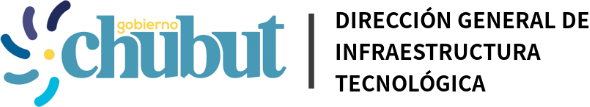 Computadora de escritorio avanzadaCaracterísticas: En el detalle que continúa, la configuración solicitada es la mínima. Los oferentes deberán detallar marca y modelo de los dispositivos a entregar y/o adjuntar folletería ilustrativa.Procesador: Tipo Intel Core i7 10ma generación, AMD Ryzen 7 o superiores.Motherboard:Slots PCIe x1: 2 Slots PCIe x16: 1 Serial ATA III 6Gb/seg: 6  Slot M.2: 1USB 2.0: 6USB 3.1: 4Memoria: 16 GB DDR4 o superior. El equipo se deberá poder ampliar a un mínimo de 32 GB.Video: Placa de video 4GB GDDR5 PCI-Express 3.0 resolución 7680x4320 tipo GTX1650.Sonido: Chipset integrado HD Audio con soporte para 7.1 canales.	Placa de Red: 10/100/1000 Mbps, que cumpla los estándares internacionales de conexión LAN IEEE 802.3x Full Duplex, 10BASE-T, 100BASE-TX, 1000BASE-T.Disco Rígido: un (1) SSD NVMe de 480GB, y un (1) SATA 3 o superior con 1TB de capacidad y 7200 RPM, como mínimoLectograbadora de CD y DVDs interna SATA: 24x Dual Layer o superior, primera marca reconocida (tipo Sony, Samsung, LG, etc.).Card Reader: interno 3 ½ compatible con Secure Digital cards, MultiMedia cards, Memory Stick, Memory Stick Pro, xD Picture cards, etc.Kit teclado y mouse: teclado con botones multimedia, en castellano tipo QWERTY expandido español o latinoamericano y mouse láser con scroll, tipo Genius (NO KIT de GABINETE).Parlantes potenciados: 6 Watts RMS mínimo, con alimentación 220Volts. No USB.Gabinete: ATX con fuente de alimentación 750 Watts 80 Plus Bronze o superior. Deberá poseer al menos dos (2) puertos USB frontales funcionales.Monitor: LED de 23,5 pulgadas Wide Screen, resolución de 1920 x 1080  píxeles, 16,7 millones de colores, contraste 1000:1, velocidad de respuesta 5ms,  señal de entrada RGB analógica y HDMI.Sistema Operativo: Microsoft Windows 10 Pro 64 bits con licencia OEM en español.El equipo se deberá proveer con CD de drivers de motherboard además de cualquier otro dispositivo instalado, y cables de conexión de alimentación.Garantía escrita:Mother, Micro y Monitor: 36 meses como mínimo. Memorias: garantía de por vida.Resto de las componentes: 12 meses como mínimo.Fontana 50 | Rawson, Chubut | 0280 4480 243 | tecnologia@chubut.gov.ar